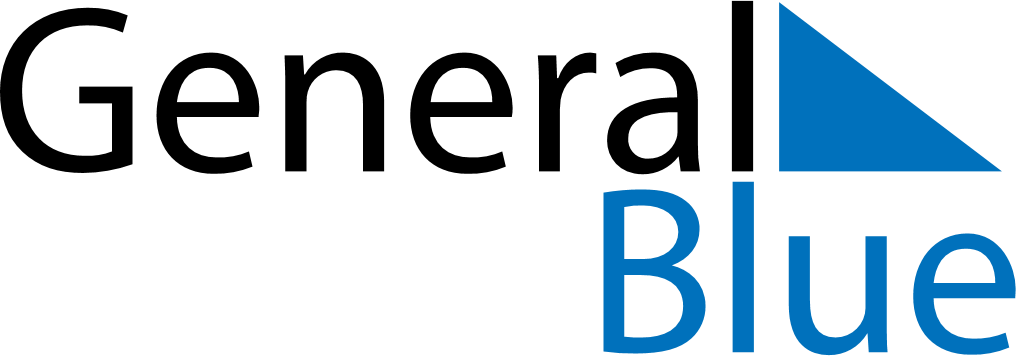 June 2024June 2024June 2024June 2024June 2024June 2024June 2024Elmendorf Air Force Base, Alaska, United StatesElmendorf Air Force Base, Alaska, United StatesElmendorf Air Force Base, Alaska, United StatesElmendorf Air Force Base, Alaska, United StatesElmendorf Air Force Base, Alaska, United StatesElmendorf Air Force Base, Alaska, United StatesElmendorf Air Force Base, Alaska, United StatesSundayMondayMondayTuesdayWednesdayThursdayFridaySaturday1Sunrise: 4:33 AMSunset: 11:18 PMDaylight: 18 hours and 44 minutes.23345678Sunrise: 4:32 AMSunset: 11:20 PMDaylight: 18 hours and 48 minutes.Sunrise: 4:30 AMSunset: 11:22 PMDaylight: 18 hours and 51 minutes.Sunrise: 4:30 AMSunset: 11:22 PMDaylight: 18 hours and 51 minutes.Sunrise: 4:29 AMSunset: 11:24 PMDaylight: 18 hours and 54 minutes.Sunrise: 4:28 AMSunset: 11:26 PMDaylight: 18 hours and 58 minutes.Sunrise: 4:26 AMSunset: 11:27 PMDaylight: 19 hours and 1 minute.Sunrise: 4:25 AMSunset: 11:29 PMDaylight: 19 hours and 3 minutes.Sunrise: 4:24 AMSunset: 11:30 PMDaylight: 19 hours and 6 minutes.910101112131415Sunrise: 4:23 AMSunset: 11:32 PMDaylight: 19 hours and 8 minutes.Sunrise: 4:22 AMSunset: 11:33 PMDaylight: 19 hours and 11 minutes.Sunrise: 4:22 AMSunset: 11:33 PMDaylight: 19 hours and 11 minutes.Sunrise: 4:21 AMSunset: 11:34 PMDaylight: 19 hours and 13 minutes.Sunrise: 4:20 AMSunset: 11:36 PMDaylight: 19 hours and 15 minutes.Sunrise: 4:20 AMSunset: 11:37 PMDaylight: 19 hours and 16 minutes.Sunrise: 4:19 AMSunset: 11:38 PMDaylight: 19 hours and 18 minutes.Sunrise: 4:19 AMSunset: 11:38 PMDaylight: 19 hours and 19 minutes.1617171819202122Sunrise: 4:18 AMSunset: 11:39 PMDaylight: 19 hours and 20 minutes.Sunrise: 4:18 AMSunset: 11:40 PMDaylight: 19 hours and 21 minutes.Sunrise: 4:18 AMSunset: 11:40 PMDaylight: 19 hours and 21 minutes.Sunrise: 4:18 AMSunset: 11:40 PMDaylight: 19 hours and 22 minutes.Sunrise: 4:18 AMSunset: 11:41 PMDaylight: 19 hours and 23 minutes.Sunrise: 4:18 AMSunset: 11:41 PMDaylight: 19 hours and 23 minutes.Sunrise: 4:18 AMSunset: 11:42 PMDaylight: 19 hours and 23 minutes.Sunrise: 4:18 AMSunset: 11:42 PMDaylight: 19 hours and 23 minutes.2324242526272829Sunrise: 4:19 AMSunset: 11:42 PMDaylight: 19 hours and 22 minutes.Sunrise: 4:19 AMSunset: 11:42 PMDaylight: 19 hours and 22 minutes.Sunrise: 4:19 AMSunset: 11:42 PMDaylight: 19 hours and 22 minutes.Sunrise: 4:20 AMSunset: 11:42 PMDaylight: 19 hours and 21 minutes.Sunrise: 4:21 AMSunset: 11:41 PMDaylight: 19 hours and 20 minutes.Sunrise: 4:21 AMSunset: 11:41 PMDaylight: 19 hours and 19 minutes.Sunrise: 4:22 AMSunset: 11:40 PMDaylight: 19 hours and 18 minutes.Sunrise: 4:23 AMSunset: 11:40 PMDaylight: 19 hours and 16 minutes.30Sunrise: 4:24 AMSunset: 11:39 PMDaylight: 19 hours and 14 minutes.